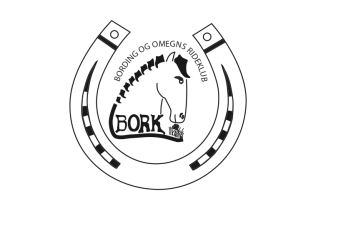 BORK’s TRÆNINGSDAGUdendørs - Dressur og Spring
Lørdag d. 10 Maj 2014
OBS: Hjælp er tilladt under hele stævnet!Dressur (skriv på anmeldelsen hvilket program du rider):
Klasse 1	Kommando ridning	Inde i hallen
Klasse 2	LD Pony - 1,2 	Bane B
Klasse 3	LD Hest - 1,2	Bane B
Klasse 4	LC Pony - 1,2,3	Bane B
Klasse 5	LB Pony - 1,2,3	Bane B
Klasse 6	LA Pony - 1,2,3,4	Bane B
Klasse 7	LA Pony - 5,6	Bane A
Klasse 8	LC Hest - 1,2,3	Bane A
Klasse 9	LB Hest - 1,2,3	Bane A
Klasse 10	LA Hest - 1,2,3,4	Bane A
Klasse 11	LA Hest - 5,6	Bane ASpring (met. BO):
Klasse 12 -	30 cm 		
Klasse 13 - 	40 cm 		
Klasse 14 - 	50 cm 
Klasse 15 - 	60 cm 
Klasse 16 - 	70 cm 
Klasse 17 - 	80 cm 
Klasse 18 -	90 cm
Klasse 19 - 	100 cm 
Klasse 20 - 	110 cm 
Klasse 21 - 	120 cm Almindelige bestemmelserArrangementet afholdes på følgende adresse:Bording og Omegns RideklubKlochsvej 277441 BordingFølgende klubber er inviteret: HJRK, IRK, BSR, HER, HOKRHvor intet andet er anført er DRF’s reglement gældende.Det er tilladt at starte op til 4 gange pr. ekvipage pr. dag, såfremt tidsplanen tillader det, angiv hvad klasse du vil undvære hvis dette bliver aktuelt!
I dressur er der mulighed for at starte flere gange i samme klasse! (Se DRF’s dressurreglement stk. 250.2, side 26). 
HUSK! At oplyse hvilke programmer man ønsker at rideI alle dressurklasserne er det valgfrit om der rides med spore og/eller pisk, disse skal dog overholde de gældende krav mht. længde.I alle springklasser vil der være plastikvandgrav, som alternativ forhindringAl ridning foregår med ridehjelm. Færdsel på rideklubbens faciliteter er på eget ansvar, klubben hæfter ikke for uheld, sygdom og tyveri.Gyldigt vaccinationskort + hestepas skal kunne fremvises på forlangendeKlubben forbeholder sig retten til at sammenlægge eller aflyse klasser med mindre end 2 ekvipager.Der er mulighed for opstaldning i dagsboks for 100 kr. Pris pr. klasse er 50 kr. Efteranmeldelse 100 kr.  Flytning af klasse uden tillæg.
Der vil i spring være mulighed for, at købe ”ekstra forsøg”, dog max. 3 runder i alt pr. klasse. Disse ekstra runder koster 40 kr. Ekstra runder betales efter start til dommertårn imellem klasserne.Betaling foregår ved ankomst til BORK, inden start ellers er man ikke startberettidigt.Da det er en træningsdag vil der ikke være pengepræmier og klasserne er ikke udklassende. Der vil dog være sløjfer til alle nulrunder i spring. I dressur uddeles sløjfer til alle deltagere i kommando ridningen 
I alle andre dressur klasser uddeles der sløjfer til alle der rider over 60%.Anmeldelse (se nederst) kan ske på mail til min.fanta@hotmail.com
Spørgsmål kan ske på ovenstående mail eller tlf. 28 72 77 67
Anmeldelsesfrist er mandag d 5. MajStartlister og program vil være tilgængelig på Bording Rideklub’s hjemmeside hurtigst muligt efter sidste tilmeldingsfrist: www.bordingrideklub.dk hold øje med ændringerResultatliste vil IKKE blive offentliggjort på nettet.Efteranmeldelse er muligt såfremt tidsplanen tillader det.Kiosken er åben under hele stævnet.VIGTIGT!!   ANMELDELSEN skal indholde følgende:Rytterens navn (fornavn/efternavn):Rytterens mobil nr. og e-mail adresse: Rytterens klub:Hestens navn:Hvilken klasse man ønsker at starte, gerne nr. og program navn i prioriteringsrækkefølge ved mere end 2 starter:Ex. Kl. 2 LD2 + kl. 4 LC2 (derefter klasser som evt. kan undlades pga for mange starter)Ønskes boksplads – bedes du oplyse, fra hvornår boksen skal stå klar og størrelsen på din hest.